ИНФОРМАЦИОННО-АНАЛИТИЧЕСКИЙ ОТЧЕТо проведении круглого стола на тему: «День православной книги».1.Дата и время проведения : 14.03.19   15:002.Место проведения (точный адрес) : СОШ № 113.Форма проведения  (акция, круглый стол, турпоход и т.д.) круглый стол.4. Цель проведения: духовно нравственное воспитание молодежи.5. Категория участников (студенты, учащиеся ОУ, рабочая молодежь), охват: учащиеся.6. Привлечение подростков, стоящих на разных видах учета (если да, то ФИО подростка):- 7. Краткое описание мероприятия: содействие нравственному посвящению молодых граждан.8. Информация о достигнутых результатах: ребята заслушали информацию о появлении на Руси первой печатной книги и о ее создателе.9. Привлеченные ведомства (общественные организации, учреждения, отдельные лица): - педагог СОШ№11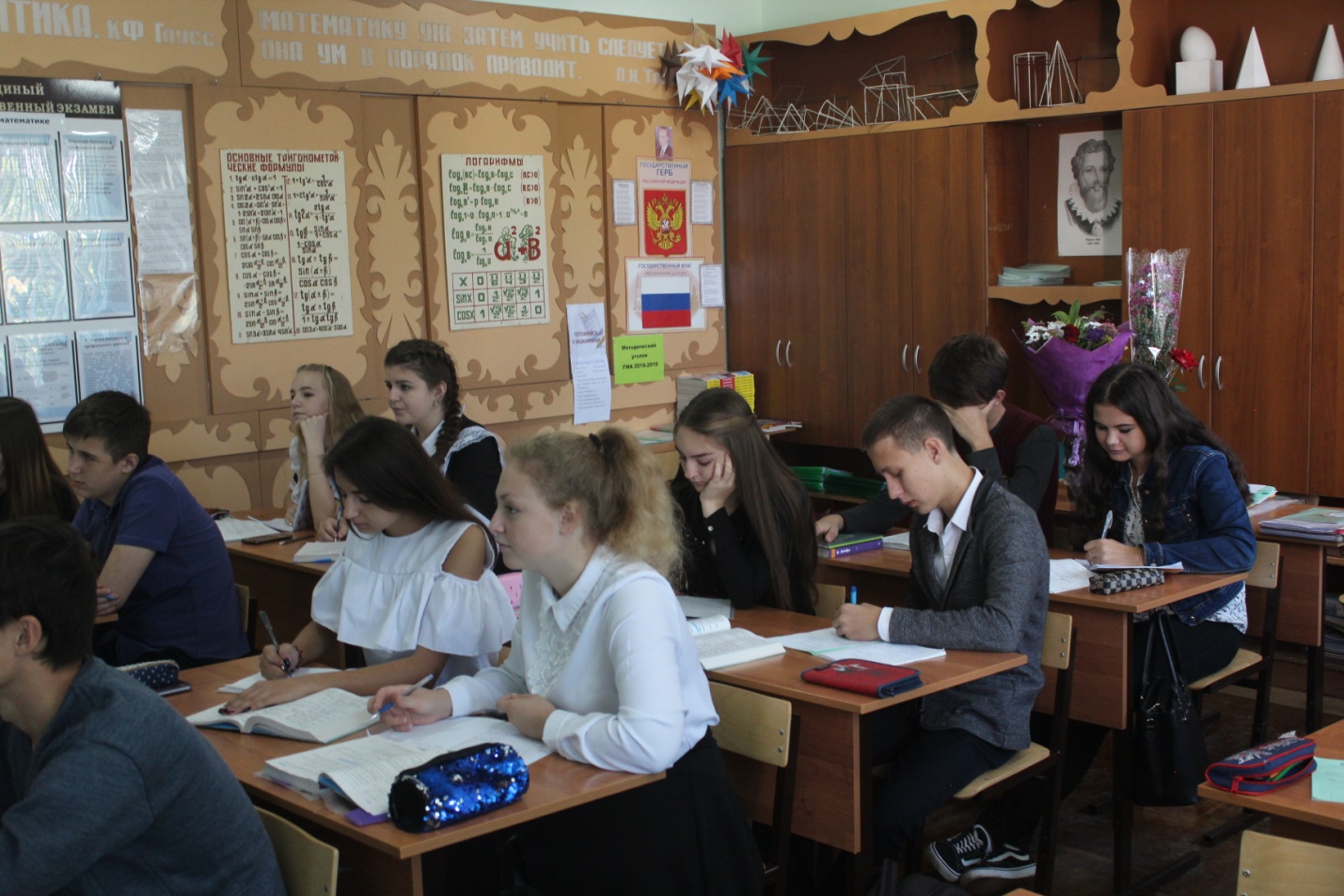 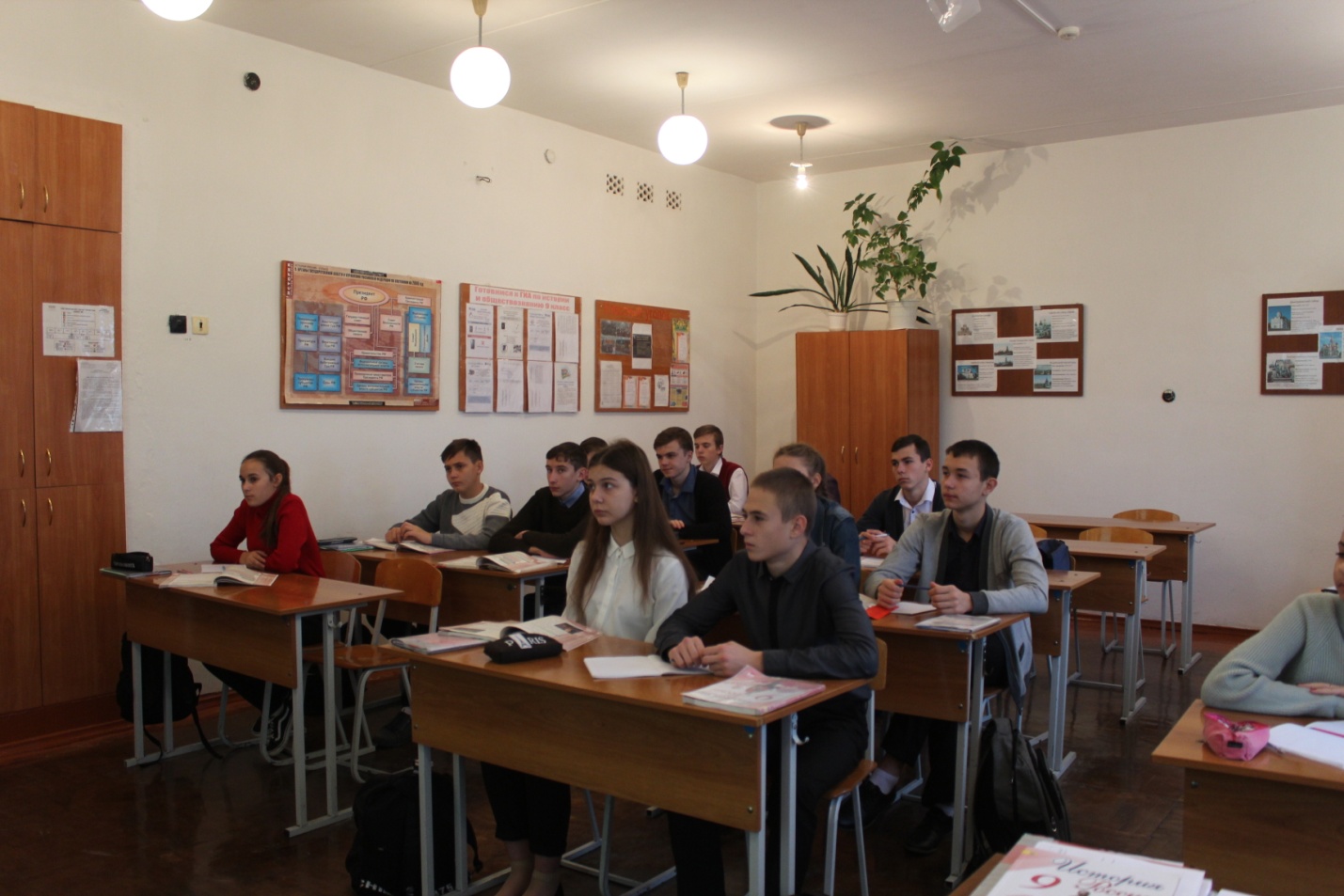 Специалист по работе с молодежьюСтаролеушковского сельского поселения                                 С.Н.ДаниленкоСельскоепоселениеКол-во участниковдо 14 летКол-во участников и зрителей от 14 до 17 лет         Кол-воучастников и зрителей в возрасте от 18 до 30 летКол-воСОПОбщий охватМолодежи в возрасте от 14 до 30 летСтаролеушковское -24--24Всего-24--24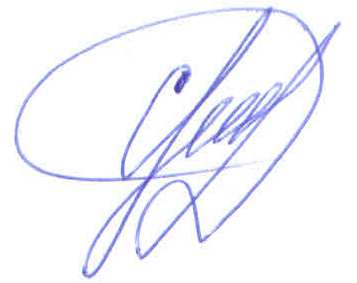 